KHUNG CHƯƠNG TRÌNHCHƯƠNG TRÌNH CHI TIẾT*** Chương trình có thể được điều chỉnh để đạt kết quả tốt nhất Web: https://dx.tthue.vn | https://vinasa .org.vn Liên hệ: Hotline: 033 663 01 10 | Ms. Hằng 0974 29 87 86, hangca@vinasa .org.vn TUẦN LỄ CHUYỂN ĐỔI SỐ TỈNH THỪA THIÊN HUẾ 2022Chủ đề: Chuyển đổi số tạo đà đẩy nhanh phát triển kinh tế - xã hội17 - 19/08/2022 | Tp. Huế| https://dx.tthue.vn 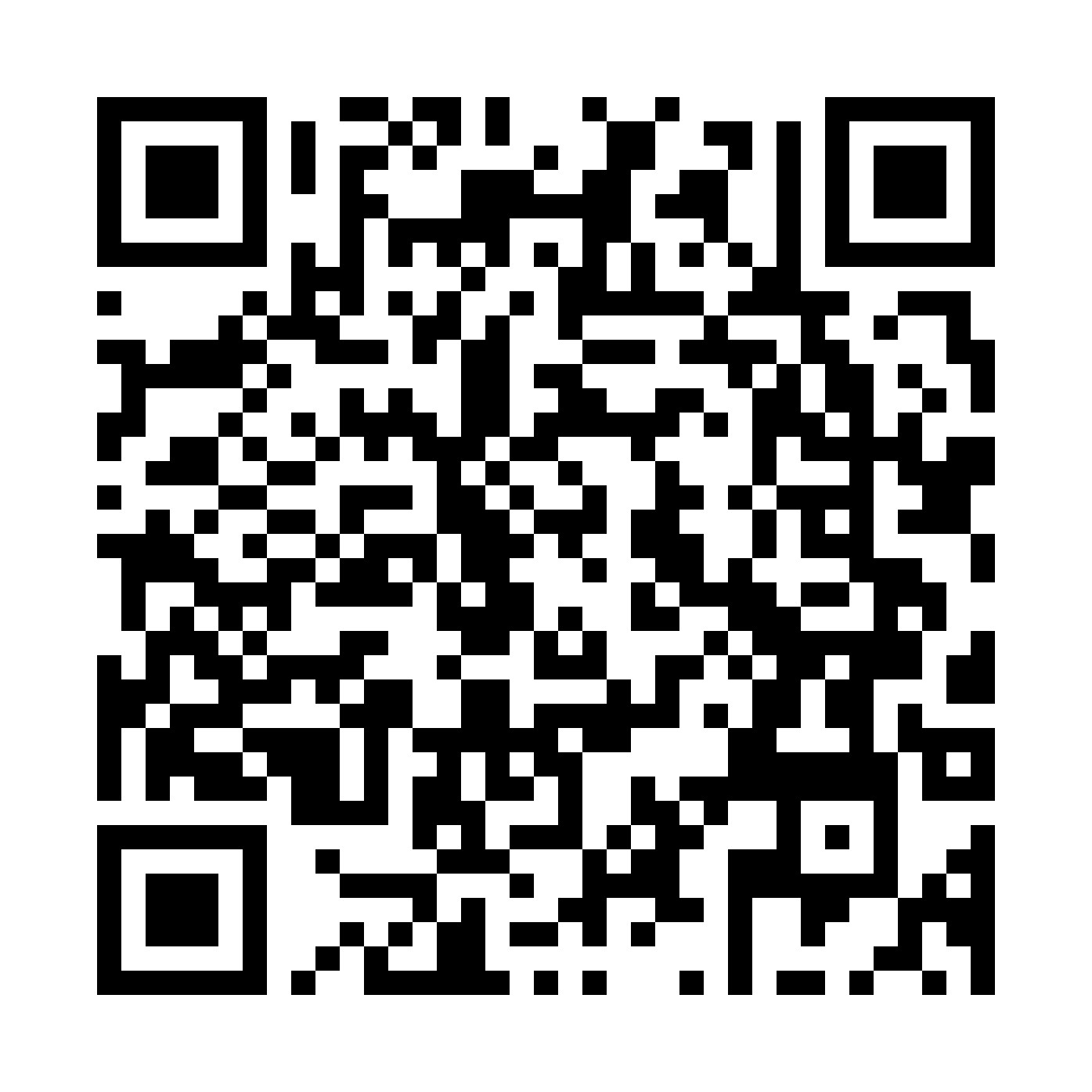 Đơn vị tổ chứcBộ Thông tin và Truyền thôngUỷ ban nhân dân tỉnh Thừa Thiên HuếHiệp hội Phần mềm và Dịch vụ CNTT Việt Nam (VINASA)Đồng tổ chứcHiệp hội Doanh nghiệp tỉnh Thừa Thiên HuếĐơn vị phối hợpCục Tin học hoáSở Thông tin và Truyền thông Sở Văn hóa và Thể thaoSở Kế hoạch và Đầu tưViện nghiên cứu phát triển tỉnhTrung tâm Công nghệ thông tin Thành phần tham dự Lãnh đạo Đảng, Chính phủ, Bộ ngành, Địa phương các tỉnh, thành phố trong cả nước...Lãnh đạo Tỉnh ủy, HĐND, UBND tỉnhLãnh đạo Sở, Ban, Ngành, quận huyện trực thuộc Tỉnh Thừa Thiên Huế Chuyên gia, lãnh đạo Doanh nghiệp, Các thành phần kinh tế tại Huế, và Tỉnh lân cậnChuyên gia, Lãnh đạo DN, Hiệp hội CNTTCơ quan truyền thông báo chíQuy mô05 Chủ đề nghị sự50+ Diễn giả50+ Gian hàng triển lãm100 + lượt doanh nghiệp SMEs Tập huấn CĐS1.000+ Lượt đại biểu tham dự Hội nghị3.000+ Tham quan triển lãmTHỜI GIANCHƯƠNG TRÌNH HỘI NGHỊCHƯƠNG TRÌNH HỘI NGHỊCHƯƠNG TRÌNH HỘI NGHỊNgày 1: 17/08: Địa điểm: UBND tỉnh Thừa Thiên Huế, 16 Lê Lợi, thành phố HuếNgày 1: 17/08: Địa điểm: UBND tỉnh Thừa Thiên Huế, 16 Lê Lợi, thành phố HuếNgày 1: 17/08: Địa điểm: UBND tỉnh Thừa Thiên Huế, 16 Lê Lợi, thành phố HuếNgày 1: 17/08: Địa điểm: UBND tỉnh Thừa Thiên Huế, 16 Lê Lợi, thành phố HuếBuổi sángĐón tiếp Đại biểuĐón tiếp Đại biểuĐón tiếp Đại biểuBuổi chiều14:00 –17:00Chào xã giao và trao đổi chủ đề: “Phát triển Doanh nghiệp Công nghệ số tỉnh Thừa Thiên Huế và tham vấn kế họach phát triển Chính quyền số”Chào xã giao và trao đổi chủ đề: “Phát triển Doanh nghiệp Công nghệ số tỉnh Thừa Thiên Huế và tham vấn kế họach phát triển Chính quyền số”Chào xã giao và trao đổi chủ đề: “Phát triển Doanh nghiệp Công nghệ số tỉnh Thừa Thiên Huế và tham vấn kế họach phát triển Chính quyền số”Buổi tối19:00 – 21:00Tiệc tối chào mừng của UBND TỉnhTiệc tối chào mừng của UBND TỉnhTiệc tối chào mừng của UBND TỉnhNgày 2: 18/08: Địa điểm: Khách sạn Century Full house, 49 Lê Lợi, thành phố HuếNgày 2: 18/08: Địa điểm: Khách sạn Century Full house, 49 Lê Lợi, thành phố HuếNgày 2: 18/08: Địa điểm: Khách sạn Century Full house, 49 Lê Lợi, thành phố HuếNgày 2: 18/08: Địa điểm: Khách sạn Century Full house, 49 Lê Lợi, thành phố Huế07:30 – 11:30PHIÊN TOÀN THỂChuyển đổi số đẩy nhanh phát triển kinh tế - xã hộiPHIÊN TOÀN THỂChuyển đổi số đẩy nhanh phát triển kinh tế - xã hộiKhai mạc triển lãm13:30 – 17:30 Phiên chuyên đề 2Chuyển đổi số - Phát huy sức mạnh văn hoá, di sản – tạo đà phát triển kinh tế số Phiên chuyên đề 2Chuyển đổi số - Phát huy sức mạnh văn hoá, di sản – tạo đà phát triển kinh tế sốTriển lãm nền tảng, giải pháp công nghệ số tiêu biểuNgày 3: 19/08: Địa điểm: Khách sạn Century Full house, 49 Lê Lợi, Tp. HuếNgày 3: 19/08: Địa điểm: Khách sạn Century Full house, 49 Lê Lợi, Tp. HuếNgày 3: 19/08: Địa điểm: Khách sạn Century Full house, 49 Lê Lợi, Tp. HuếTriển lãm nền tảng, giải pháp công nghệ số tiêu biểu07:30 – 11:30Phiên chuyển đề 3Chuyển đổi số - Doanh nghiệp SMEs động lực thúc đẩy phát triển kinh tế sốPhiên chuyển đề 3Chuyển đổi số - Doanh nghiệp SMEs động lực thúc đẩy phát triển kinh tế sốTriển lãm nền tảng, giải pháp công nghệ số tiêu biểu13:30 – 17:00Phiên chuyên đề 4Gặp gỡ song phương và tham vấn kế hoạch cho các Sở, Ngành tại HuếPhiên chuyên đề 5Hue-S đồng hành cùng doanh nghiệp chuyển đổi sốTriển lãm nền tảng, giải pháp công nghệ số tiêu biểu14:00 - 17:00Chuyên đề 6Giao lưu Học sinh & Sinh viên HuếChuyên đề 6Giao lưu Học sinh & Sinh viên HuếNgày 1: 17/08 |14h00 – 17h00TIẾP XÃ GIAO VÀ TỌA ĐÀMPHÁT TRIỂN DOANH NGHIỆP CÔNG NGHỆ SỐ TỈNH THỪA THIÊN HUẾĐia điểmVăn phòng UBND tỉnh Thừa Thiên HuếThành phần:Tỉnh ủy, HĐND, UBND tỉnh Thừa Thiên HuếCác sở, ban, ngành cấp tỉnhUBND các huyện, thị xã, thành phố.Các chuyên gia, lãnh đạo Hiệp hội, Doanh nghiệp CNTT (20 người)Thời gianChương trình hoạt động chính14:00 – 14:10Phát biểu khai mạc và chào mừng doanh nghiệp, chuyên gia tham dự Tuần lê Chuyển đổi số - Huế 2022Ông Nguyễn Văn Phương, Chủ tịch UBND tỉnh Thừa Thiên Huế14:10 - 14:20Phát biểu đáp từ và chào mừng của VINASAÔng Nguyễn Văn Khoa, Chủ tịch VINASA14:20 - 14:40Báo cáo về: Công nghiệp CNTT và Chuyển đổi số tại HuếChính sách thu hút đầu tư doanh nghiệp công nghệ sốÔng Nguyễn Xuân Sơn, Giám đốc Sở Thông tin và Truyền Huế14:40 – 15:50Thảo luận: Phát triển doanh nghiệp công nghệ số Tỉnh Thừa Thiên Huế và tham vấn định hướng giải pháp chuyển đổi số cho các ngành, địa phương tỉnh Thừa Thiên HuếChủ trì:Ông Nguyễn Thanh Bình, Phó Chủ tịch UBND tỉnh Thừa Thiên HuếÔng Nguyễn Văn Khoa, Chủ tịch VINASA04 Nội dung tọa đàm trao đổi:Xu hướng đầu tư của các doanh nghiệp công nghệ Đề xuất hướng để Doanh nghiệp công nghệ số đầu tư vào Thừa Thiên HuếTham vấn kế hoạch chuyển đổi số của Thừa Thiên Huế 2022 - 2025Hình thức hợp tác phù hợp giữa Chính quyền - Doanh nghiệp để đẩy nhanh chuyển đổi số tại Huế nói riêng và tại các địa phương nói chungCác doanh nghiệp cho ý kiến về các Nội dung . 15:50 - 16h00Kết luận cuộc họpÔng Nguyễn Thanh Bình, Phó Chủ tịch UBND tỉnh Thừa Thiên Huế18:00 – 21:00Tham dự tiệc chào mừng của UBND tỉnhNgày 2: 18/08 | 8h00 – 11h30Phiên toàn thểCHUYỂN ĐỔI SỐ TẠO ĐÀ ĐẨY NHANH PHÁT TRIỂN KINH TẾ - XÃ HỘIĐia điểmKhách sạn CenturyPhòng: Full houseThành phần: - Lãnh đạo Bộ Thông tin và Truyền thông- Lãnh đạo Tỉnh ủy /HĐND/UBND tỉnh Thừa Thiên Huế và các địa phương- Tất cả các thành phần khách mờiThời gianNội dungNội dung07:30 – 08:00Khai mạc Triển lãmLễ cắt băng khai mạc triển lãmThành phần: Ông Lê Trường Lưu, Bí Thư tỉnh Ủy tỉnh Thừa Thiên HuếÔng Nguyễn Huy Dũng, Thứ trưởng Bộ Thông tin và Truyền thông Ông Phan Ngọc Thọ, Phó Bí Thư Tỉnh ủy tỉnh Thừa Thiên HuếÔng Nguyễn Văn Phương, Chủ tịch UBND tỉnh Thừa Thiên HuếÔng Nguyễn Thanh Bình, Phó Chủ tịch UBND tỉnh Thừa Thiên HuếÔng Nguyễn Văn Khoa, Chủ tịch VINASAÔng Ngô Diên Hy, Phó Chủ tịch VINASA, Chủ tịch Ủy ban Phát triển Chính phủ số VINASAÔng Nguyễn Hồng Hiển, Chủ tịch HĐTV Tổng Công ty Viễn thông MÔng Nguyễn Xuân Sơn, Giám đốc, Sở Thông tin và Truyền thông HuếVIP tour triển lãmKhai mạc Triển lãmLễ cắt băng khai mạc triển lãmThành phần: Ông Lê Trường Lưu, Bí Thư tỉnh Ủy tỉnh Thừa Thiên HuếÔng Nguyễn Huy Dũng, Thứ trưởng Bộ Thông tin và Truyền thông Ông Phan Ngọc Thọ, Phó Bí Thư Tỉnh ủy tỉnh Thừa Thiên HuếÔng Nguyễn Văn Phương, Chủ tịch UBND tỉnh Thừa Thiên HuếÔng Nguyễn Thanh Bình, Phó Chủ tịch UBND tỉnh Thừa Thiên HuếÔng Nguyễn Văn Khoa, Chủ tịch VINASAÔng Ngô Diên Hy, Phó Chủ tịch VINASA, Chủ tịch Ủy ban Phát triển Chính phủ số VINASAÔng Nguyễn Hồng Hiển, Chủ tịch HĐTV Tổng Công ty Viễn thông MÔng Nguyễn Xuân Sơn, Giám đốc, Sở Thông tin và Truyền thông HuếVIP tour triển lãmKhai mạc Diễn đànKhai mạc Diễn đànKhai mạc Diễn đàn08:00 – 08:0508:00 – 08:05MC: Thông qua chương trình và giới thiệu đại biểu 08:10 – 08:2008:10 – 08:20Phát biểu khai mạcÔng Nguyễn Văn Phương, Chủ tịch UBND tỉnh Thừa Thiên Huế08:20 – 08:3008:20 – 08:30Phát biểu chào mừngÔng Nguyễn Huy Dũng, Thứ trưởng Bộ Thông tin và Truyền thông08:30 - 08:4508:30 - 08:45Chiến lược chuyển đổi số Quốc gia và định hướng chuyển đổi số địa phương trong giai đoạn mới.Ông Đỗ Công Anh, Cục Tin học hóa – Bộ Thông tin và Truyền thông08:45 – 09:0008:45 – 09:00Xu hướng Chuyển đổi số và các chương trình đồng hành cùng Huế trong Chuyển đổi sốÔng Nguyễn Nhật Quang, Nhà sáng lập VINASA, Chuyên gia Chuyển đổi số09:00 – 09:1509:00 – 09:15Định hướng chuyển đổi số tỉnh Thừa Thiên Huế giai đoạn tiếp theo và ra mắt nền tảng chuyển đổi số Hue-S theo đặc thù tỉnh Thừa Thiên HuếÔng Nguyễn Xuân Sơn, Giám đốc, Sở Thông tin và Truyền thông Huế09:15 – 09:3509:15 – 09:35Ra mắt các nền tảng, giải pháp công nghệ số: 5G – Mobifone Bấm nút khai chương 5G: Ông Nguyễn Huy Dũng, Thứ trưởng Bộ Thông tin và Truyền thông Ông Nguyễn Văn Phương, Chủ tịch UBND tỉnh Thừa Thiên HuếÔng Phan Ngọc Thọ, Phó Bí Thư Tỉnh ủy tỉnh Thừa Thiên HuếÔng Nguyễn Văn Khoa, Chủ tịch VINASAÔng Nguyễn Hồng Hiển, Chủ tịch HĐTV Tổng Công ty Viễn thông MobifoneNền tảng/Hạ Tầng/Giải pháp số Quốc gia xây dựng Chính quyền số - Tổng Công ty Viễn thông MobifoneÔng Nguyễn Hồng Hiển, Chủ tịch HĐTV Tổng Công ty Viễn thông Mobifone09:35 – 09:5009:35 – 09:50Nghỉ giải lao09:50 – 10:0509:50 – 10:05Kinh nghiệm triển khai đô thị thông minh và chuyển đổi số theo phương thực “May đo”Ông Nguyễn Mạnh Hổ - Tổng giám đốc - Tổng Công ty Giải pháp doanh nghiệp Viettel10:05 – 10:2010:05 – 10:20Chuyển đổi số chính quyền - kích hoạt tiềm năng phát triển địa phươngÔng Lê Xuân Sơn - Giám Đốc VNPT IT Khu vực 3, Công ty Công nghệ Thông tin VNPT10:20 – 10: 3510:20 – 10: 35Doanh nghiệp Công nghệ số với Công cuộc chuyển đổi sốÔng Nguyễn Văn Khoa, Chủ tịch VINASA, Tổng giám đốc Tập đoàn FPT 10:35 – 11:1510:35 – 11:15Tọa đàm: Chuyển đổi số đẩy nhanh phát triển kinh tế - xã hộiChủ trì: Ông Ngô Diên Hy, Phó Chủ tịch VINASA, Chủ tịch Ủy ban Phát triển Chính phủ số VINASADiễn giả: Ông Nguyễn Huy Dũng, Thứ trưởng  Bộ Thông tin và Truyền thôngÔng Nguyễn Thanh Bình, Phó Chủ tịch UBND Tỉnh Thừa Thiên HuếÔng Nguyễn Nhật Quang, Nhà sáng lập VINASA, Viện trưởng Viện KHCN VINASAÔng Nguyễn Mạnh Hổ, Tổng Giám đốc Công ty Giải pháp ViettelÔng Nguyễn  Hùng Sơn, Chủ tịch Công ty Cổ phần Đầu tư Thương mại và Phát triển công nghệ FSIÔng Nguyễn Hoàng Minh, Tổng Giám đốc Công ty Hệ thống Thông tin FPT (FIS)Ông Vĩnh Tuấn Bảo - Phó Tổng Giám đốc Tổng Công ty Viễn thông MobiFone11:15 – 11:3011:15 – 11:30LỄ KÝ BIÊN BẢN HỢP TÁC CHIẾN LƯỢCUBND tỉnh Thừa Thiên Huế và Tập đoàn FPT Sở Du lịch và VINASASở Du lịch và Công ty Cổ phần VietISOSở TTTT Huế Và Công ty IoTlink  Sở Giáo dục và Đào tạo và Công ty Cổ phần Misa Sở Giáo dục và Đào tạo và Công ty Cổ phần CodeGym Việt NamSở Y tế và Công ty TNHH Hệ thống thông tin FPTTập đoàn Viettel với Sở NN và Phát triển NT Sở Văn hoá thể thao và Công ty Cổ phần Tinh VânSở Văn hoá Thể thao và VINASAVINASA và Hiệp hội doanh nghiệp tỉnh Thừa Thiên Huế.11:3011:30Kết thúc phiên toàn thể11:30 – 13:3011:30 – 13:30Nghỉ trưaNgày 2: 18/08  13h30 – 17h30Chuyên đề 2CHUYỂN ĐỔI SỐ - PHÁT HUY SỨC MẠNH DI SẢN - VĂN HOÁ TẠO ĐÀ PHÁT TRIỂN KINH TẾ SỐĐia điểm:Khách sạn CenturyPhòng: Full houseThành phần: Lãnh đạo Bộ Văn hoá, Thể thao và Du lịch, các đơn vị thuộc BộLãnh đạo Tỉnh ủy/ HĐND/UBND tỉnh Thừa Thiên HuếLãnh đạo các Sở, ban, ngành cấp tỉnh, Lãnh đạo UBND cấp huyện; Lãnh đạo các phòng VHTT cấp huyệnCác nhà nghiên cứu văn hoá HuếLãnh đạo Ban Quản lý các khu di tích, di sản, du lịchLãnh đạo doanh nghiệp Du lịchLãnh đạo doanh nghiệp, Chuyên gia Công nghệThời gianNội dung13:30 – 14:00Đón tiếp đại biểu14:00 – 14:05Thông qua chương trình và giới thiệu đại biểu 14:05 – 14:10Phát biểu khai mạcÔng Nguyễn Thanh Bình, Phó Chủ tịch UBND tỉnh Thừa Thiên Huế14:10 – 14:15Định hướng chuyển đổi số trong lĩnh vực văn hoá, di sảnÔng Phan Thanh Hải, Giám đốc Sở Văn hóa thể thao tỉnh Thừa Thiên Huế14:15 – 14:30Chuyển đổi số - Giải pháp quản lý, bảo tồn, phục dừng phát huy giá trị văn hoá, di sảnÔng Dương Công Đức – Giám đốc Trung tâm Đô thị Thông minh – Tổng công ty Giải pháp Doanh nghiệp Viettel14:30 – 15:45Giải pháp chuyển đổi số các di sản, văn hóa tạo đà phát triển bứt phá công nghiệp văn hóaÔng Nguyễn Tuấn Huy, Phó Chủ tịch Uỷ ban phát triển Chính phủ số VINASA, Trưởng Ban CNTT Tổng Công ty Viễn thông Mobifone14:45 - 15:00Kinh nghiệm triển khai và khai thác hiệu quả: Giải pháp số hoá, VR, 3D Mapping tái hiện và lan truyền văn hoá, di sản cung cấp dịch vụ du lịch văn hóa, di sảnÔng Cao Hoàng Anh, Phó Tổng Giám đốc Công ty Cổ phần Đầu tư Thương mại và Phát triển Công nghệ FSI15:00 – 15:15Chương trình Chuyển đổi số của Thừa Thiên Huế - Thực trạng và định hướng chuyển đổi số trong ngành Du lịchÔng Nguyễn Văn Phúc, Giám đốc Sở Du lịch tỉnh  Thừa Thiên Huế15:15 – 15:30Nghỉ giải lao15:30 –15:45Chương trình số hóa các di sản quốc gia: Bản đồ số văn hoá, di sảnTS. Phạm Thị Khánh Ngân, Phó Trưởng  phòng Quản lý Bảo tàng và thông tin tư liệu Cục Văn hóa Di sản, bộ Văn hóa Thể Thao và Du lịch15:45 – 16:00Chuyển đổi số di sản thúc đẩy phát triển du lịch thông minhÔng Nguyễn Quyết Tâm - Chuyên gia Chuyển đổi số trong lĩnh vực Du lịch, Ủy viên Ủy ban phát triển Chính phủ số VINASA, Chủ tịch HĐQT Công ty CP VietISO16:00 – 17:00Tọa đàm: Chuyển đổi số - phát huy sức mạnh di sản - văn hoáChủ trì: Ông Nguyễn Hùng Sơn, Phó Chủ tịch Ủy ban phát triển Chính phủ số VINASA, Chủ tịch HĐQT Công ty Cổ phần Đầu tư Thương mại và Phát triển Công nghệ FSIDiễn giả:Ông Nguyễn Thanh Bình, Phó Chủ tịch UBND tỉnh Thừa Thiên HuếÔng Nguyễn Lê Phúc, Phó Tổng Cục trưởng, Tổng Cục Du lịch, Bộ Văn hóa Thể thao và Du lịch TS. Phạm Thị Khánh Ngân, Phó Trưởng  phòng Quản lý Bảo tàng và thông tin tư liệu Cục Văn hóa Di sản, bộ Văn hóa Thể Thao và Du lịchÔng Phan Thanh Hải, Giám đốc Sở Văn hóa thể thao tỉnh Thừa Thiên HuếÔng Nguyễn Văn Phúc, Giám đốc Sở Du lịch tỉnh  Thừa Thiên HuếÔng Nguyễn Tuấn Huy, Phó Chủ tịch Uỷ ban phát triển Chính phủ số VINASA, Trưởng Ban CNTT Tổng Công ty Viễn thông MobifoneÔng Nguyễn Quyết Tâm, Chuyên gia về Chuyển đổi số trong lĩnh vực du lịch, Chủ tịch HĐQT kiêm Tổng Giám đốc Công ty Cổ phần VietISO17:00Kết thúc phiên chuyên đềNgày 3: 19/088h00 – 17h30Chuyên đề 3CHUYỂN ĐỔI SỐ DOANH NGHIỆP SMEs – ĐỘNG LỰC PHÁT TRIỂN KINH TẾ SỐ TẠI TỈNH THỪA THIÊN HUẾĐia điểmKhách sạn CenturyPhòng: Full houseChuyên gia đào tạo: Chuyên gia Chuyển đổi số doanh nghiệp VINASA Lãnh đạo doanh nghiệp công nghệThành phần:Lãnh đạo Cục Phát triển Doanh nghiệp, Bộ Kế hoạch và Đầu tưLãnh đạo Sở TT&TT, Kế hoạch và Đầu tư, Công Thương, Viện nghiên cứu và phát triểnHiệp hội Doanh nghiệp tỉnh100 – 200 Doanh nghiệp SMEs các ngành Y tế, Giáo dục, Văn hóa, Du lịch, Nông nghiệp.Thời gianNội dung07:30 - 08:00Đón tiếp đại biểu08:00 - 08:05Thông qua chương trình và giới thiệu đại biểu 08:05 - 08:20Phát biểu khai mạc lãnh đạo tỉnh Thừa Thiên HuếÔng Phan Quý Phương - Phó Chủ tịch UBND tỉnh08:20 – 08:35Giới thiệu Chương trình Hỗ trợ doanh nghiệp chuyển đổi số giai đoạn 2021-2025 của Bộ Kế hoạch và Đầu tưBà Bùi Thu Thuỷ - Cục phát triển doanh nghiệp – Bộ KH&ĐT08:35 - 09:50Chương trình chuyển đổi số của Thừa Thiên Huế “Thực trạng và định hướng chuyển đổi số cho doanh nghiệp”Ông Lê Văn Cường - Phó Giám đốc Sở Kế hoạch và Đầu tư09:50 - 10:10Khung hướng dẫn chuyển đổi số cho doanh nghiệp nhỏ và vừaPhương pháp luận03 Các cấp độ chuyển đổi số: Cấp 1: Sẵn sàng Cấp 2: Tối ưu; Cấp 3: Đột pháCác giải pháp chuyển đổi số và nhà cung cấp theo từng ngành nghềDiễn giả: Ông Lâm Quang Nam, Chuyên gia Chuyển đổi số10:10 – 10:25Nghỉ giải lao10:25 – 10:40Nền tảng chuyển đổi số dành riêng cho Doanh nghiệp nhỏ và vừa (SME) Ông Đặng Duy Khánh, Giám đốc Chuyển đổi số khối SMEs, Tập đoàn VNPT10:40 – 10:55Định vị, xây dựng thương hiệu trực tuyến với tên miền quốc gia .VNBà Phan Nguyên Ngọc Anh, Phó Trưởng phòng Tổng hợp Dịch vụ - Trung tâm Internet Việt Nam10:55 – 11:10Thách thức lãnh đạo trong kỷ nguyên sốÔng Trần Văn Viển- Đồng sáng lập và Giám đốc khu vực miền Nam Base.vn11:10 - 11:25Hướng dẫn Chuyển đổi số Quản trị tài chính doanh nghiệp toàn diện và chính sách hỗ trợ của MISA.Bà Lê Thị Ni Ni, Phó Giám đốc MISA Đà Nẵng11:30Nghỉ trưaNgày 3: 19/08 08h00 – 17h00CHUYÊN ĐỀ 4HOẠT ĐỘNG SONG PHƯƠNG GIỮA CÁC SỞ VỚI DOANH NGHIỆP VINASAĐia điểmKhách sạn CenturyThành phần:Lãnh đạo các Sở, NgànhDoanh nghiệp Công nghệ sốĐại diện VINASA và Sở Thông tin & Truyền thôngNội dung: Gặp mặtLắng nghe nhu cầu từ các sở về thực trạng mong muốn Chuyển đổi sốTrao đổi, tham vấn cho kế hoạch và bàn thảo kế hoạch hợp tácSáng 19/8/2022 (08:00 - 12:00)Tham vấn chuyển đổi số và hợp tác chuyển đổi số lĩnh vực Y tếTham vấn chuyển đổi số và hợp tác chuyển đổi số lĩnh vực Giáo dục & đào tạoChiều 19/8/2022 (13:30 - 17:30)Tham vấn chuyển đổi số và hợp tác chuyển đổi số lĩnh vực Du lịch, Văn hóa - Di sảnTham vấn chuyển đổi số và hợp tác chuyển đổi số lĩnh vực Nông nghiệpNgày 3: 19/8 13h00 – 17h00Chuyên đề 5HUE-S CHUYỂN ĐỔI SỐ ĐỒNG HÀNH CÙNG DOANH NGHIỆP TỈNH THỪA THIÊN HUẾ Đia điểmKhách sạn CenturyPhòng PagodaThành phần: Lãnh đạo UBND tỉnhLãnh đạo các sở: Kế hoạch và Đầu tư, Thông tin và Truyền thôngNgân hàng Nhà nước, các ngân hàngDoanh nghiệp công nghệ sốThời gianNội dung13:30 - 14:00Sở TT&TT: Đón tiếp đại biểu14:00 - 14:05MC: Thông qua chương trình và giới thiệu đại biểu14:05 - 14:10Lãnh đạo Sở Thừa Thiên Huế: Phát biểu khai mạc phiên chuyên đề14:10 - 14:30Chiếu Clip: Giới thiệu nền tảng chuyển đổi số cho doanh nghiệp SMEs, nền tảng thúc đẩy thanh toán không dùng tiền mặt trên Hue-S14:30 - 15:00BKAV: Giới thiệu chương trình và các chính sách ứng dụng nền tảng chuyển đổi số trên Huế-S15:00 - 15:30VN Pay: Công bố tích hợp về chính sách nền tảng thúc đẩy phát triển thanh toán không dùng tiền mặt trên Huế-S15:30 - 15:45Nghỉ giải lao15:45 - 16:00Tham luận Chủ tịch Hiệp hội doanh nghiệp tỉnh16:00 - 16:45Tọa đàm:Chủ trì: Lãnh đạo Sở Thông tin và Truyền thôngDiễn giả: Sở Thông tin và Truyền ThôngSở Kế hoạch và Đầu tưHiệp hội Doanh nghiệp tỉnhNgân hàng Nhà nước chi nhánh TT. HuếBKAVVN Pay16:45 - 17:00Ký các biên bản hợp tác giữa BKAV, VNPay với Hiệp hội doanh nghiệp tỉnh Thừa Thiên Huế17:00Tiệc giao lưuNgày 3: 19/8 13h00 – 17h15Chuyên đề 6GIAO LƯU HỌC SINH VÀ SINH VIÊN TỈNH THỪA THIÊN HUẾ Chủ đề: CHUYỂN ĐỔI SỐ VỚI TINH THẦN KHỞI NGHIỆP CỦA THẾ HỆ TRẺĐịa điểmĐại học HuếThành phần: Lãnh đạo tỉnh TT-HuếLãnh đạo các Sở, Ban, NgànhCác Trường Đại học trên địa bàn tỉnhDoanh nghiệp CNTT tại Huế, Hà Nội, HCMCơ quan truyền thông báo chíThời gianNội dung13:00 - 14:00Đón tiếp đại biểu, khách mờiTrình chiếu Video Clip của Huế và VINASA14:00 - 14:30Chương trình văn nghệ chào mừng14:30 - 15:00Giới thiệu Tổng quan về Ngành nghề Đào tạo, nhu cầu tuyển sinhPGS. TS Lê Anh Phương, Giám đốc Đại học Huế 15:00 - 15:45Báo cáo chính:Trị trường ngành CNTTCơ hội việc làmCon đường nghề nghiệp của sinh viên CNTTÔng Lâm Quang Nam - Phó Chủ tịch Uỷ ban Phát triển Cộng đồng VINASA, Uỷ viên Ban chấp hành VINASA, Chủ tịch Hội đồng Quản trị Công ty Cổ phần Giải pháp SSG15:45 - 16:45Chương trình Talkshow: Giao lưu sinh viên với IT LeaderLãnh đạo tỉnh TT-HuếLãnh đạo Sở TT & TTÔng Hoàng Bảo Hùng - Chủ tịch Hội CNTT và ĐTVT tỉnh TT-HuếÔng Lâm Quang Nam - Phó Chủ tịch Uỷ ban Phát triển Cộng đồng VINASA, Uỷ viên Ban chấp hành VINASA, Chủ tịch Hội đồng Quản trị Công ty Cổ phần Giải pháp SSGÔng An Ngọc Thao, Phó Tổng Thư ký VINASA, Giám đốc Vinasa AcademyÔng Hoàng Phan Bảo Trung, Phó Tổng Giám đốc Phụ trách Vận hành và đào tạo nguồn nhân lực, Công ty DEHA Việt Nam16:45 - 17:00Lễ ký kết Thỏa thuận hợp tác thực tập, tuyển dụng và đào tạo giữa VINASA với Đại học Huế17:00 - 17:15Tổng kết chương trình và chụp hình lưu niệm Kết thúc chương trình